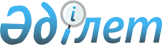 О предоставлении в 2018 году мер социальной поддержки специалистам в области здравоохранения, образования, социального обеспечения, культуры, спорта и агропромышленного комплекса, прибывшим для работы и проживания в сельские населенные пункты района
					
			С истёкшим сроком
			
			
		
					Решение маслихата Алтынсаринского района Костанайской области от 13 февраля 2018 года № 154. Зарегистрировано Департаментом юстиции Костанайской области 27 февраля 2018 года № 7551. Прекращено действие в связи с истечением срока
      В соответствии с пунктом 8 статьи 18 Закона Республики Казахстан от 8 июля 2005 года "О государственном регулировании развития агропромышленного комплекса и сельских территорий", Алтынсаринский районный маслихат РЕШИЛ:
      1. Предоставить в 2018 году специалистам в области здравоохранения, образования, социального обеспечения, культуры, спорта и агропромышленного комплекса, прибывшим для работы и проживания в сельские населенные пункты района подъемное пособие и социальную поддержку для приобретения или строительства жилья.
      2. Настоящее решение вводится в действие по истечении десяти календарных дней после дня его первого официального опубликования.
      СОГЛАСОВАНО
      Руководитель
      государственного учреждения
      "Отдел экономики и финансов акимата
      Алтынсаринского района"
      _________________________ Е. Павлюк
					© 2012. РГП на ПХВ «Институт законодательства и правовой информации Республики Казахстан» Министерства юстиции Республики Казахстан
				
      Председатель сессии

К. Абикеев

      Секретарь Алтынсаринскогорайонного маслихата

Б. Есмуханов
